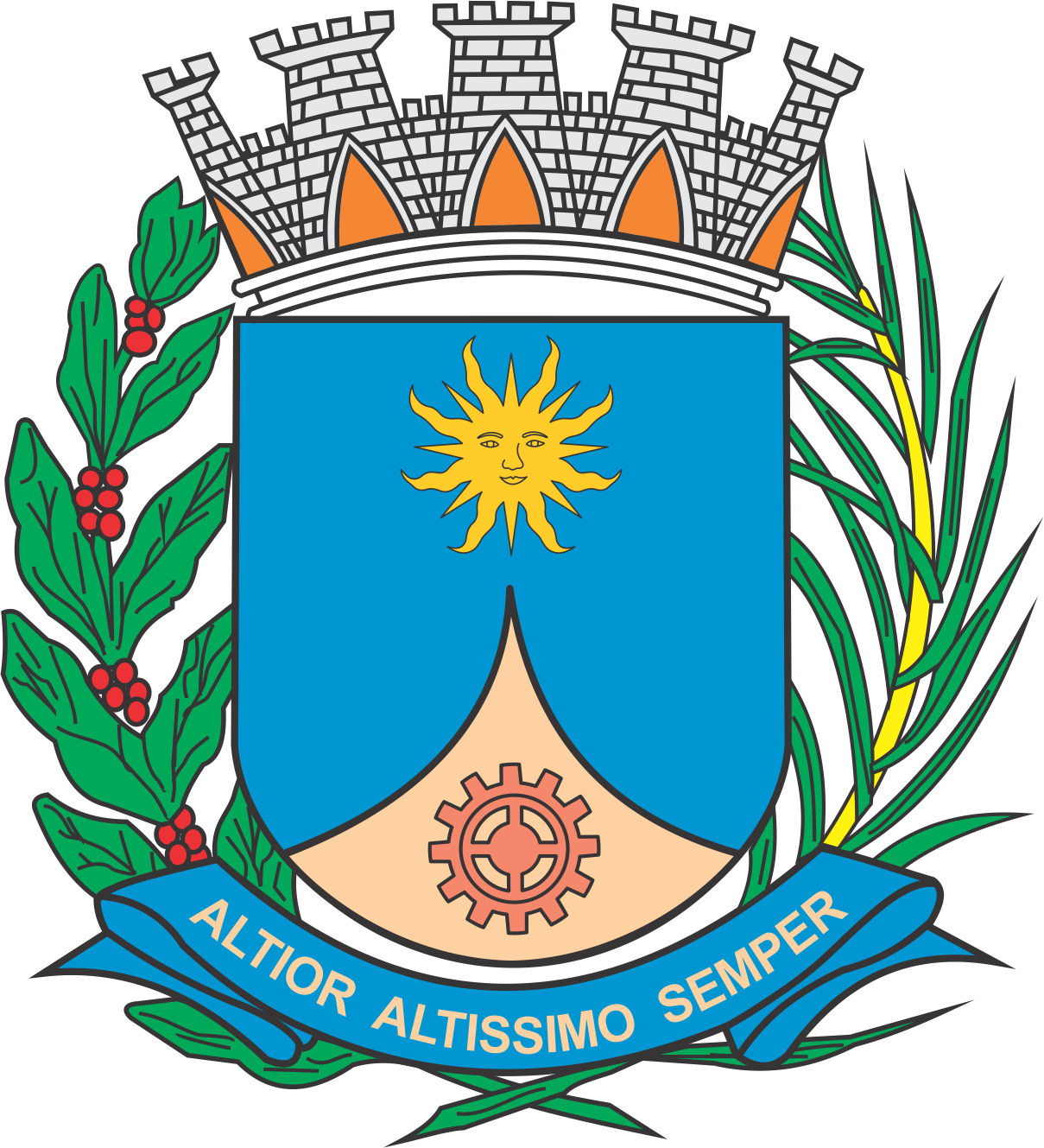 CÂMARA MUNICIPAL DE ARARAQUARAAUTÓGRAFO NÚMERO 256/2019PROJETO DE LEI NÚMERO 269/2019Dispõe sobre a abertura de crédito adicional suplementar e dá outras providências.		Art. 1º  Fica o Poder Executivo autorizado a abrir um crédito adicional suplementar, até o limite de R$ 84.000,00 (oitenta e quatro mil reais), para atender despesas com concessão de vale transporte para os beneficiários dos programas municipais PIIS (Programa de Incentivo à Inclusão Social) e Bolsa Cidadania, para que estes possam frequentar os cursos de capacitação oferecidos pelo Município, conforme demonstrativo abaixo: 		Art. 2º  O crédito autorizado no art. 1º desta lei será coberto com recursos provenientes de anulação parcial da dotação orçamentária vigente e abaixo especificada:		Art. 3º  Fica incluso o presente crédito adicional suplementar na Lei nº 9.138, de 29 de novembro de 2017 (Plano Plurianual – PPA), na Lei nº 9.320, de 18 de julho de 2018 (Lei de Diretrizes Orçamentárias – LDO), e na Lei nº 9.443, de 21 de dezembro de 2018 (Lei Orçamentária Anual – LOA).		Art. 4º  Esta lei entra em vigor na data de sua publicação.		CÂMARA MUNICIPAL DE ARARAQUARA, aos 07 (sete) dias do mês de agosto do ano de 2019 (dois mil e dezenove).TENENTE SANTANAPresidente02PODER EXECUTIVOPODER EXECUTIVO02.14SECRETARIA MUNICIPAL DO TRABALHO E DO DESENVOLVIMENTO ECONÔMICOSECRETARIA MUNICIPAL DO TRABALHO E DO DESENVOLVIMENTO ECONÔMICO02.14.02COORDENADORIA EXECUTIVA DE TRAB. E ECON. CRIATIVA SOLIDÁRIACOORDENADORIA EXECUTIVA DE TRAB. E ECON. CRIATIVA SOLIDÁRIAFUNCIONAL PROGRAMÁTICAFUNCIONAL PROGRAMÁTICAFUNCIONAL PROGRAMÁTICA11TRABALHO11.334FOMENTO AO TRABALHO11.334.0041PROGRAMA DE INCLUSAO SOCIAL E CIDADANIA11.334.0041.2Atividade11.334.0041.2.102CAPACITAÇÃO PROFISSIONAL PARA A INCLUSÃO SOCIAL DE GRUPOS VULNERÁVEIS R$        84.000,00 CATEGORIA ECONÔMICACATEGORIA ECONÔMICACATEGORIA ECONÔMICA3.3.90.32MATERIAL, BEM OU SERVIÇO PARA DISTRIBUIÇÃO GRATUITA R$        84.000,00 02PODER EXECUTIVOPODER EXECUTIVO02.12SECRETARIA MUNICIPAL DE ASSISTÊNCIA E DESENVOLVIMENTO SOCIALSECRETARIA MUNICIPAL DE ASSISTÊNCIA E DESENVOLVIMENTO SOCIAL02.12.01FUNDO MUNICIPAL DE ASSISTÊNCIA SOCIALFUNDO MUNICIPAL DE ASSISTÊNCIA SOCIALFUNCIONAL PROGRAMÁTICAFUNCIONAL PROGRAMÁTICAFUNCIONAL PROGRAMÁTICA11TRABALHO11.334FOMENTO AO TRABALHO11.334.0041PROGRAMA DE INCLUSAO SOCIAL E CIDADANIA11.334.0041.2Atividade11.334.0041.2.100PROGRAMA DE INCENTIVO A INCLUSÃO SOCIAL - PIIS (LEI N° 8.998/17) R$        84.000,00 CATEGORIA ECONÔMICACATEGORIA ECONÔMICACATEGORIA ECONÔMICA3.3.90.36OUTROS SERVIÇOS DE TERCEIROS - PESSOA FÍSICA R$        84.000,00 FONTE DE RECURSO1 - TESOURO1 - TESOURO